02.10.2021ЦИФРОВАЯ ПЕРЕПИСЬ НАСЕЛЕНИЯ ДОШЛА ДО КОСМОСАРоссия — единственная страна мира, которая переписывает своих космонавтов на орбите. 2 ноября это произошло в третий раз в истории нашей страны. К семи десяткам миллионов жителей России, которые уже успели переписаться на Земле, присоединился российский экипаж МКС — космонавты Петр Дубров и Антон Шкаплеров. С высоты 400 км во время специального сеанса связи с Центром управления полетами (ЦУП) они ответили на вопросы представителя Росстата.Впервые перепись на МКС прошли в 2002 году российские космонавты Федор Юрчихин, Олег Скрипочка и Александр Калери, в 2010 году — Валерий Корзун, Сергей Трещев и вновь Федор Юрчихин, ставший таким образом единственным в истории космонавтом, дважды прошедшим Всероссийскую перепись на орбите.В прошлые годы ответы космонавтов фиксировались на бумажных переписных листах. В этот раз находившийся в ЦУП представитель Росстата внес ответы в электронный планшет отечественного производства с операционной системой «Аврора». Космонавты ответили на такие же вопросы, как и все жители России: о семейном положении, знании и использовании языков, национальной принадлежности, образовании и др. В частности, Антон Шкаплеров сообщил, что помимо русского владеет английским языком и использует его в повседневной жизни. Национальная принадлежность — белорус, а источники средств к существованию — зарплата и пенсия. Петр Дубров сообщил, что не женат и никогда не состоял в браке. По национальности – русский. Из языков, помимо русского, владеет английским, а также несколькими языками программирования. «В повседневной жизни использую все языки, которыми владею», — признался он.В своем обращении к жителям России космонавты объяснили, почему не смогли пропустить участие в переписи. «Богатство России – это наши люди. А перепись — моментальный снимок населения нашей Родины. Это возможность увидеть страну во всем ее прекрасном культурном, этническом и языковом многообразии. Давайте поддержим это важное мероприятие», — призвал всех соотечественников Антон Шкаплеров. «Мы просим всех жителей нашей страны тоже найти немного времени и вписать свое имя в историю современной России. Тем более, теперь можно пройти опрос в онлайн-формате — для многих это более удобный способ», — отметил Петр Дубров. Видеообращение российского экипажа МКС к жителям страны: https://disk.yandex.ru/i/apGOtix5XRIG7w Антон Шкаплеров родился в 1972 году в Севастополе. С 1998 года — старший лётчик-инструктор пилотажной группы «Небесные Гусары» Центра показа авиационной техники ВВС, затем — командир эскадрильи авиаполка ВВС в городе Кубинка Московской области. Летает на самолётах Л-39 и МиГ-29. В 2003 году решением Межведомственной комиссии по отбору космонавтов был зачислен в отряд космонавтов для прохождения общекосмической подготовки. Является 521-м космонавтом мира и 111-й космонавтом России.Петр Дубров (125-й космонавт России и СССР) родом из Хабаровска и до зачисления в кандидаты в космонавты в 2012 году работал инженером-программистом в московской IT-компании.  На МКС он находится с 9 апреля 2021 года. В космосе по плану должен провести 355 дней и вернуться на Землю на ТПК «Союз МС-19» вместе с космонавтом Антоном Шкаплеровым, прибывшим на МКС 5 октября 2021 года.Всероссийская перепись населения проходит с 15 октября по 14 ноября 2021 года с широким применением цифровых технологий. Главным нововведением переписи стала возможность самостоятельного заполнения жителями России электронного переписного листа на портале Госуслуг (Gosuslugi.ru). При обходе жилых помещений переписчики используют планшетные компьютеры отечественного производства с российской операционной системой «Аврора». Также переписаться можно на переписных участках, в том числе в помещениях многофункциональных центров оказания государственных и муниципальных услуг «Мои документы».Медиаофис Всероссийской переписи населенияmedia@strana2020.ruwww.strana2020.ru+7 (495) 933-31-94https://www.facebook.com/strana2020https://vk.com/strana2020https://ok.ru/strana2020https://www.instagram.com/strana2020youtube.com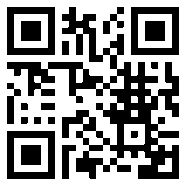 